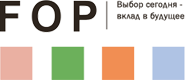 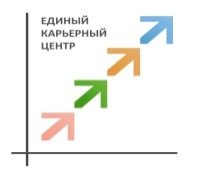 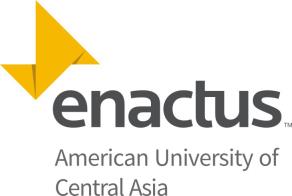 Анкета для участия в проекте “Единый Карьерный Центр”1.	ФИО:2.	Дата рождения:3.	Университет/курс:4.	Специальность:5.	Опыт работы:6. Какими языками Вы владеете?7. Укажите свои дополнительные навыки (в каких вы кружках состоите, хобби, спортивные секции)8.	В какой сфере Вы хотели бы работать?9.	Насколько важно для Вас получение работы с возможностью построения и развития карьеры?(Мин.3 предложения)10. Каких долгосрочных целей Вы бы хотели достичь посредством участия в нашем проекте? (Мин.3 предложения)11. Какую информацию по трудоустройству Вы бы хотели получить в процессе участия в ЕКЦ?12. Почему именно Вы подходите для участия в проекте (что Вас отличает от других)? (Мин.3 предложения)13. Расскажите о своей социальной позиции (занимаетесь ли вы волонтерством, участвуете в социальных или благотворительных проектах)Ваши контактные данные (телефон, e-mail) *(обязательно)